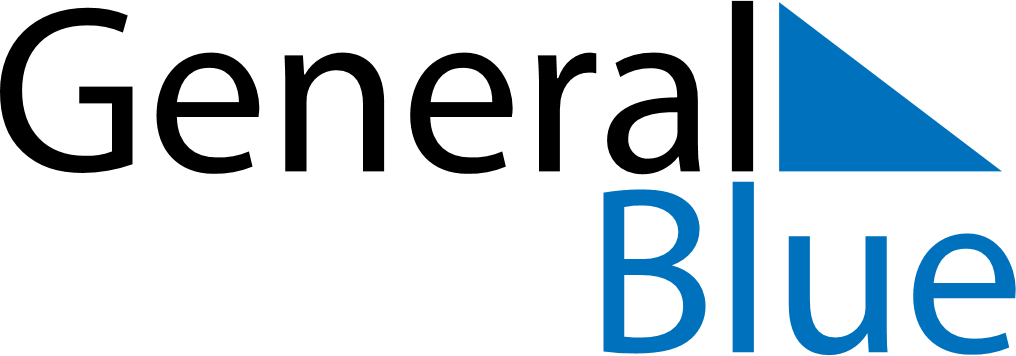 August 2024August 2024August 2024August 2024August 2024August 2024Goudswaard, South Holland, The NetherlandsGoudswaard, South Holland, The NetherlandsGoudswaard, South Holland, The NetherlandsGoudswaard, South Holland, The NetherlandsGoudswaard, South Holland, The NetherlandsGoudswaard, South Holland, The NetherlandsSunday Monday Tuesday Wednesday Thursday Friday Saturday 1 2 3 Sunrise: 6:05 AM Sunset: 9:32 PM Daylight: 15 hours and 26 minutes. Sunrise: 6:07 AM Sunset: 9:30 PM Daylight: 15 hours and 23 minutes. Sunrise: 6:08 AM Sunset: 9:29 PM Daylight: 15 hours and 20 minutes. 4 5 6 7 8 9 10 Sunrise: 6:10 AM Sunset: 9:27 PM Daylight: 15 hours and 17 minutes. Sunrise: 6:12 AM Sunset: 9:25 PM Daylight: 15 hours and 13 minutes. Sunrise: 6:13 AM Sunset: 9:24 PM Daylight: 15 hours and 10 minutes. Sunrise: 6:15 AM Sunset: 9:22 PM Daylight: 15 hours and 7 minutes. Sunrise: 6:16 AM Sunset: 9:20 PM Daylight: 15 hours and 3 minutes. Sunrise: 6:18 AM Sunset: 9:18 PM Daylight: 15 hours and 0 minutes. Sunrise: 6:19 AM Sunset: 9:16 PM Daylight: 14 hours and 56 minutes. 11 12 13 14 15 16 17 Sunrise: 6:21 AM Sunset: 9:14 PM Daylight: 14 hours and 53 minutes. Sunrise: 6:23 AM Sunset: 9:12 PM Daylight: 14 hours and 49 minutes. Sunrise: 6:24 AM Sunset: 9:10 PM Daylight: 14 hours and 46 minutes. Sunrise: 6:26 AM Sunset: 9:08 PM Daylight: 14 hours and 42 minutes. Sunrise: 6:27 AM Sunset: 9:06 PM Daylight: 14 hours and 39 minutes. Sunrise: 6:29 AM Sunset: 9:04 PM Daylight: 14 hours and 35 minutes. Sunrise: 6:31 AM Sunset: 9:02 PM Daylight: 14 hours and 31 minutes. 18 19 20 21 22 23 24 Sunrise: 6:32 AM Sunset: 9:00 PM Daylight: 14 hours and 28 minutes. Sunrise: 6:34 AM Sunset: 8:58 PM Daylight: 14 hours and 24 minutes. Sunrise: 6:35 AM Sunset: 8:56 PM Daylight: 14 hours and 20 minutes. Sunrise: 6:37 AM Sunset: 8:54 PM Daylight: 14 hours and 16 minutes. Sunrise: 6:39 AM Sunset: 8:52 PM Daylight: 14 hours and 13 minutes. Sunrise: 6:40 AM Sunset: 8:50 PM Daylight: 14 hours and 9 minutes. Sunrise: 6:42 AM Sunset: 8:48 PM Daylight: 14 hours and 5 minutes. 25 26 27 28 29 30 31 Sunrise: 6:44 AM Sunset: 8:45 PM Daylight: 14 hours and 1 minute. Sunrise: 6:45 AM Sunset: 8:43 PM Daylight: 13 hours and 58 minutes. Sunrise: 6:47 AM Sunset: 8:41 PM Daylight: 13 hours and 54 minutes. Sunrise: 6:48 AM Sunset: 8:39 PM Daylight: 13 hours and 50 minutes. Sunrise: 6:50 AM Sunset: 8:37 PM Daylight: 13 hours and 46 minutes. Sunrise: 6:52 AM Sunset: 8:34 PM Daylight: 13 hours and 42 minutes. Sunrise: 6:53 AM Sunset: 8:32 PM Daylight: 13 hours and 39 minutes. 